Bonjour les Copains et la Maitresse.Je fais des dessins ninjago et je me prends pour un gars de chantier comme vous le voyez et je regarde la télévision tous les matins. A bientôt.Gonzague. 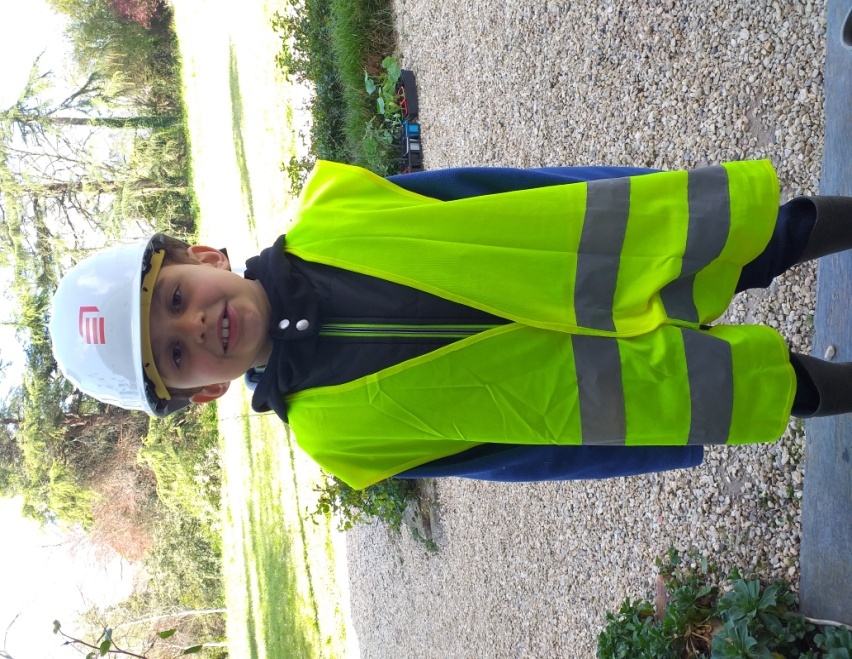 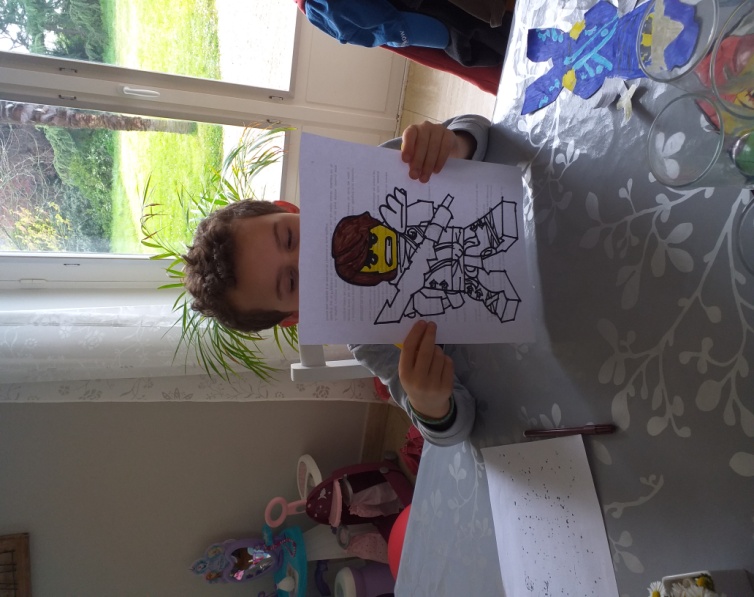 